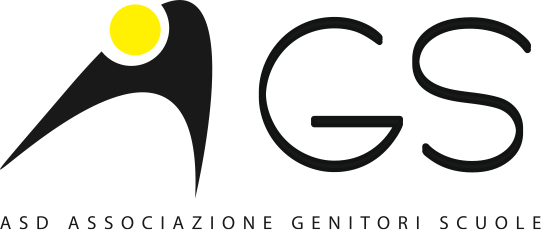 RICHIESTA ISCRIZIONE ANNO SPORTIVO 2023/24 in ASD AGS Corso di PALLAVOLO ……………………………………………………………………………Quota di prelazione versata (comprensiva di quota associativa di € 50,00) € ….……………. (indicare il costo del corso); acconto: € ….…….……; saldo: €.................(in caso di non accettazione dell’iscrizione, la quota versata verrà resa integralmente) Cognome e Nome ………………..………………………………………………………….……… CF………………………………………………. nato a ……………………………………………     il ………………………………….  residente a ……………………………………………….……in via …………….…………………………………………………………    CAP…………………email: ……………………………………………………………………………..…………………..cell. .....................................................(se richiedente minorenne inserire mail e cell. genitore) Cognome e nome del genitore (solo per richiedenti minorenni) ……………………………………………………………………………………………..…..…  Firma ………………………………………………………………..Ho preso visione dello statuto dell’Associazione pubblicato sul sito dell’Associazione Firma (del genitore se richiedente minorenne) …………………………………Consenso al trattamento dei dati personali per finalità di promozione dell’associazione attraverso strumenti tradizionali e online (es. sito web, social network, social media)               O acconsento       O non acconsentoHo preso visione della nuova direttiva GDPR dell’associazione e della FIPAV (Federazione Italiana Pallavolo) come da allegato sul sito web O autorizzo          O non autorizzo Firma del Genitore (se richiedente minorenne) ..................................................._____________________________________________________RISERVATA AL CONSIGLIO DIRETTIVO O approvato       O non approvato						Il Presidente (Liliana Bossi) 